UNIT 1 REVIEW FOR TEST					Name________________________________________
Number System (1.1)Properties (1.1)Absolute value (1.7, 2.7, 2.8)Complex Numbers (4.6)Exponents and Radicals (5.1 and 4.5)Apply same properties to Fractional Exponents and Higher Degree Radicals (6.1 and 6.2)Be able to classify numbers into all appropriate number systems:Real, Rational, Irrational, Complex, Imaginary, Integer, Whole, NaturalName the property demonstrated:               8 + (-8) = 0    A) Distributive Property    B) Inverse Property    C) Identity Property    D) Associative Property2)   Name the property demonstrated:                 (2 · 5) · 4 = 4 · (2 · 5)    A) Commutative Property    B) Distributive Property    C) Identity Property    D) Associative PropertyGive an example of the Associative Property of Addition:Give an example of the Identity Property of Multiplication:Solve:    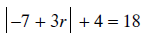 Solve:    Solve and graph your solution: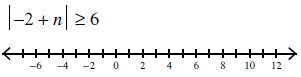 Solve and graph your solution: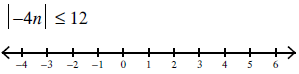 Graph: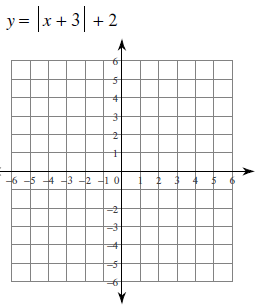 Graph: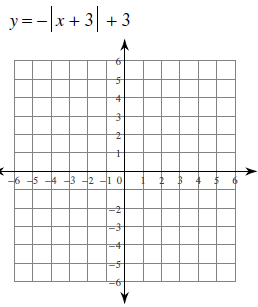 Simplify: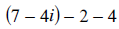 Simplify: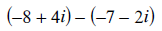 Simplify:Simplify: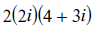 Simplify: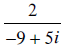 Simplify:Simplify: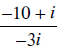 Simplify:Write in Radical Form:   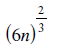 Write in Exponential Form:    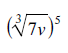 